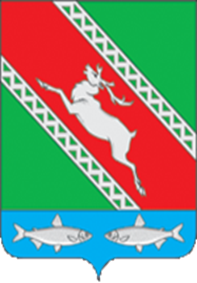 КОНТРОЛЬНО-СЧЕТНАЯ ПАЛАТАМУНИЦИПАЛЬНОГО ОБРАЗОВАНИЯ«КАТАНГСКИЙ РАЙОН»666611, Иркутская область, Катангский район, с. Ербогачен, ул. Лесная, 4, тел: 21379, эл.почта:ksp25216@yandex.ruот 07 декабря  2021 года 	№ 4	ЗАКЛЮЧЕНИЕпо результатам экспертно-аналитического мероприятияЭкспертиза  проекта бюджета Ербогаченского муниципального образования на 2022 год и плановый период 2023-2024 годов.    Заключение на  проект бюджета Ербогаченского муниципального образования  на  2022 год и  на плановый период 2023 и 2024 годов (далее - проект бюджета) подготовлено приглашенным экспертом  Контрольно-Счётной палаты МО «Катангский район»  Светлолобовой О.И.     При подготовке заключения Контрольно-счетной палаты, в материалах к проекту решения проанализирована  реализация: - положений, изложенных в Послании Президента Российской Федерации Федеральному собранию Российской Федерации от 03 декабря 2015 года (далее – Послание Президента РФ);-основные показатели прогноза социально-экономического развития Ербогаченского муниципального образования  на 2022 год и плановый период 2023 и 2024 годов;- основных направлений налоговой и бюджетной политики муниципального образования;- муниципальных программ муниципального образования (проектов муниципальных программ).         Основные показатели (параметры и характеристики) бюджета на очередной финансовый год и плановый период.	Проект решения о бюджете внесен главой администрации Ербогаченского МО на рассмотрение Думы Ербогаченского МО в установленный срок, предусмотренный Положением о бюджетном процессе.	Перечень и содержание документов, представленных одновременно с проектом решения, соответствуют статье  184.2 Бюджетного кодекса РФ и  Положению о бюджетном процессе.	Состав показателей, представляемых для рассмотрения и утверждения в проекте решения о бюджете, соответствует требованиям статьи 184.1 Бюджетного кодекса РФ. Представленный проект решения составлен сроком на три года, что соответствует статье 169 Бюджетного кодекса РФ.	В процессе проведения экспертизы текстовой части проекта решения о бюджете Ербогаченского МО нарушений не установлено.	Планирование проекта бюджета Ербогаченского МО на 2022 г. и плановый период 2023-2024 гг. подготовлено в соответствии с требованиями федерального и регионального бюджетного законодательства, Положением о бюджетном процессе, с учетом основных параметров прогноза социально-экономического развития Ербогаченского МО.	В представленном заключении используются для сравнения данные ожидаемого исполнения бюджета Ербогаченского МО за 2021 г.	Параметры бюджета сформированы в соответствии с требованиями Бюджетного кодекса РФ, Федерального закона от 06 октября 2003 г. № 131-ФЗ "Об общих принципах организации местного самоуправления в РФ", нормативных правовых актов Ербогаченского МО.	Проектом решения о бюджете планируется утвердить следующие основные характеристики бюджета Ербогаченского МО на 2022 г.:	- общий объем доходов бюджета в сумме 29194,3 тыс. руб., в том числе объем межбюджетных трансфертов, получаемых из других бюджетов бюджетной системы РФ в сумме 14225,8 тыс. руб.;	- общий объем расходов бюджета в сумме 30691,1 тыс. руб.	Проект бюджета на 2022 г. запланирован с дефицитом в сумме 1496,8 тыс. руб. Источниками финансирования дефицита бюджета являются изменения остатков средств на счете по учету бюджетных средств по состоянию на текущий год и дополнительно поступившие собственные доходы.	В 2023 г. прогнозируется объем доходов в сумме 40452,1 тыс. руб., в том числе объем межбюджетных трансфертов, получаемых из других бюджетов бюджетной системы РФ, в сумме 24826,7 тыс. руб. В 2024 г. прогнозируемый объем доходов -  29803,7  тыс. руб., в том числе объем межбюджетных трансфертов, получаемых из других бюджетов бюджетной системы РФ,  в сумме 14098,7 тыс. руб. 	Общий объем расходов бюджета Ербогаченского МО на 2023 г. прогнозируется в сумме 41322,0 тыс. руб., в том числе условно утверждаемые расходы в сумме 869,9 тыс. руб. и на 2024г. - в сумме 31313,9 тыс. руб., в том числе условно утверждаемые расходы в сумме 1510,2 тыс. руб.	Бюджеты Ербогаченского МО на 2023 г. и 2024 г. прогнозируются дефицитными. Прогноз доходов бюджета сформирован с учетом прогноза социально-экономического развития Ербогаченского МО и одобрен в соответствии со статьей 173 Бюджетного кодекса РФ.	Перечень утверждаемых в проекте решения доходов соответствует статьям 41, 42, 61.1, 62 Бюджетного кодекса РФ и нормам налогового кодекса РФ, основным направлениям бюджетной и налоговой политики Ербогаченского МО на 2022 г. и на плановый период 2023-2024 гг.	Динамика доходов и расходов бюджета Ербогаченского МО по проекту бюджета и ожидаемым исполнением бюджета за 2021 г. приведена в таблице:                                                                                                  тыс. руб.Ожидаемые расходы бюджета 2021 г. превышают ожидаемые доходы бюджета 2021 г. за счет остатка средств на счете по состоянию на 01.01.2021 г. в сумме 2562,6 тыс. руб.		Проведенным анализом основных показателей проекта решения о бюджетах на 2022-2024 гг. бюджеты прогнозируются с дефицитом в сумме условно утверждаемых расходов, которые учтены при распределении бюджетных ассигнований.	Общий объем доходов в 2022 г. планируется ниже уровня ожидаемого поступления доходов в 2021   г. на 2,4%. Общий объем доходов  в 2023 г. планируется выше уровня ожидаемого поступления доходов в 2021 г. на 35,2%,  в 2024 г. – ниже на 0,4%.	Расходы бюджета на 2022 г. планируются с уменьшением на 5,5% от ожидаемого исполнения 2021 г.  В  2023 г. планируется увеличение расходов на 27,2%, в 2024 г. – уменьшение на 3,6%  от уровня ожидаемых расходов в 2021 г.	Основные параметры проекта бюджета на 2022 г. и плановый период 2023-2024 гг. приведены в таблице:                                                                                                               тыс. руб.	Параметры прогноза исходных макроэкономических показателей для составления проекта бюджета.	Прогноз социально-экономического развития разработан, исходя из комплексного анализа макроэкономической ситуации, и включает количественные и качественные характеристики экономической и социальной структуры, уровня и качества жизни населения.	В соответствии с основными показателями прогноза социально-экономического развития на 2022 г. и плановый период 2023-2024 гг. планируется формировать доходную часть бюджета поселения  за счет собственных доходов и межбюджетных трансфертов, передаваемых бюджетам сельских поселений. Фактором, влияющим на увеличение собственных доходов, является поступление в бюджет налога на доходы с физических лиц.	Бюджетная и налоговая политики Ербогаченского МО в плановом периоде нацелены на устойчивое социально-экономическое развитие поселения, сохранение и развитие социальной инфраструктуры,  развитие налогового потенциала, оптимизации расходных обязательств, управление муниципальным долгом.	Приоритетным направлением расходов при исполнении бюджета  финансирование расходов на коммунальное хозяйство, благоустройство территорий населенных пунктов, водоснабжение, мероприятия по ликвидации чрезвычайных ситуаций, осуществление дорожной деятельности.	           Доходы бюджета.   Доходная  часть проекта спрогнозирована  в  соответствии  с  основными направлениями  налоговой  и  бюджетной  политики,  а также  на  основе  оценки ожидаемого поступления налоговых и других обязательных платежей в бюджет Ербогаченского МО в 2021 году.          Доходы бюджета Ербогаченского МО  на 2022 г. предусмотрены в объеме 29194,3 тыс. руб. в том числе:	- собственные доходы в сумме 14968,5 тыс. руб. или 51,3 % от общей суммы доходов;	- безвозмездные поступления в сумме 14225,8 тыс. руб. или 48,7 % от общей суммы доходов.		Доходы бюджета Ербогаченского МО на 2023 г. предусмотрены в объеме 40452,1 тыс. руб., в том числе:	- собственные доходы в сумме 15625,4 тыс. руб. или 38,6 % от общей суммы доходов;	- безвозмездные поступления в сумме 24826,7 тыс. руб. или 61,4 % от общей суммы доходов.	Доходы бюджета Ербогаченского МО на 2024 г. предусмотрены в объеме 29803,7 тыс. руб. в том числе:	- собственные доходы в сумме 15705,0 тыс. руб. или 52,7 % от общего объема доходов;	- безвозмездные поступления в сумме 14098,7 тыс. руб. или 47,3 % от общего объема доходов.	Доходы, отраженные в проекте, отнесены к группам, подгруппам, статьям и подстатьям (кодам) классификации доходов бюджетов РФ по видам доходов  с соблюдением положений статей 20, 41, 42 Бюджетного кодекса РФ.	В составе собственных доходов бюджета на 2022 г. предполагаются:	- налоговые доходы в сумме 14783,5 тыс. руб. или 98,8 % от собственных доходов, которые формируются за счет:		- налога на доходы физических лиц - в соответствии с нормативами, установленными законодательством РФ в размере 2 %, который   составит 12385,5  тыс. руб. или 82,7 % от собственных доходов;	- налога на имущество физических лиц, взимаемый по ставкам, применяемым к объектам налогообложения, расположенным в границах поселения, в размере 100 %, который составит 300,8 тыс. руб. или  2,1 % от собственных доходов;	- земельного налога в размере 100%, который составит 838,6 тыс. руб. или  5,6 % от собственных доходов;	- налогов на товар (работ, услуг), реализуемых на территории РФ, который составит 1258,6 тыс. руб. или 8,4 % от собственных доходов.	Основным источником налоговых доходов является налог на доходы физических лиц, в проекте бюджета на 2022 г.  наблюдается снижение прогнозных показателей по сравнению с ожидаемым исполнением доходов в 2021 г. на  5,3%.	Неналоговые доходы составят 185,0 тыс. руб. или 1,2 % от собственных доходов.	Безвозмездные поступления  распределяются следующим образом:	- 6110,6 тыс. руб. или 42,9 % от безвозмездных поступлений на дотацию на выравнивание из районного фонда финансовой поддержки;	- 379,7 тыс. руб. или 2,7 % от безвозмездных поступлений на дотацию на выравнивание бюджетной обеспеченности поселений, образующих фонд финансовой поддержки поселений Иркутской области;	- 559,9 тыс. руб. или 3,9 % от безвозмездных поступлений на  субвенцию бюджетам поселений на осуществление первичного воинского учета на территориях, где отсутствуют военные комиссариаты;	- 926,5 тыс. руб. или 6,5 % от безвозмездных поступлений на субвенцию муниципальной программы формирования современной городской среды;	- 74,1 тыс. руб. или 0,5 % от безвозмездных поступлений на субвенцию по водоснабжению;	- 0,7 тыс. руб. или  0,1 % безвозмездных поступлений на межбюджетные трансферты;	- 434,1 тыс. руб. или 3,0 % безвозмездных поступлений на реализацию мероприятий перечня проектов народных инициатив;	- 5740,2 тыс. руб. или 40,4 % от безвозмездных поступлений на прочие межбюджетные трансферты.	Собственные доходы на 2023 г. составят 15625,4 тыс. руб., на 2024 г. – 15705,0 тыс. руб.	Проект бюджета доходов на плановый период 2023-2024 гг.                                                                                                               тыс. руб. Безвозмездные поступления  за 2023-2024 гг.  составляют:                                                                                                                      тыс. руб.                                                                                                                                                                                                                                                             Расходы бюджета	Расходы  бюджета Ербогаченского МО на 2022 г. предусмотрены в объеме 30691,1 тыс. руб., на плановый период 2023 г. в объеме 41322,0 тыс. руб., на 2024 г. – 31313,9 тыс. руб.	Расходы, отраженные в проекте, отнесены к соответствующим кодам бюджетной классификации (главного распорядителя бюджетных средств, раздела, подраздела, целевой статьи вида расходов) с соблюдением требований статьи 21 Бюджетного кодекса РФ.	Соблюдаются принципы полноты отражения расходов бюджета и общего (совокупного) покрытия расходов бюджета, установленные статьями 32, 35 Бюджетного кодекса РФ.	 Распределение бюджетных ассигнований по функциональным разделам бюджета на 2022 г. и плановый период 2023-2024 гг. приведено в таблице:                                                                                                                    тыс. руб.	Как видно из таблицы, планируемые расходы 2022 г. по отношению к ожидаемому исполнению  за 2021 г. спрогнозированы со снижением на 5,5 %, расходы 2023 г. с увеличением на 27,2 %, расходы 2024 г. со снижением на 3,6 %	Наибольший объем  расходов в 2022 г. приходится на раздел «Общегосударственные расходы» - 66,5 % от общего объема расходов. Значительные расходы запланированы по разделам "Жилищно-коммунальное хозяйство" – 25,2 % , «Национальная экономика» - 4,3%.     Доля расходов по разделу "Национальная безопасность" – 0,7 %,  по разделу «Национальная оборона» - 1,8 %, по разделу "Физическая культура и спорт" – 0,2 %, по разделу «Культура» - 0,4 %, по разделу «Социальная политика» - 0,6 %, "Межбюджетные трансферты" – 0,3 %, «Молодежная политика» - менее 0,1%.         Расходы на публичные нормативные обязательства    Расходы на публичные нормативные обязательства в проекте бюджета представлены в виде расходов на ежемесячную доплату к государственной пенсии муниципальным служащим. Общая сумма расходов на эти цели в 2022 году- 150,0 тыс. руб., на 2023 год в сумме 160,0 тыс. руб., на 2024 год в сумме 160,0 тыс. руб.    Расходы на реализацию муниципальных программ	Расходы бюджета Ербогаченского МО запланированы программно-целевым способом на основе муниципальных программ, общий объем расходов на реализацию программ составил в 2022 г. – 30691,1 тыс. руб., в 2023 г. – 41322,0 тыс. руб., в 2024 г. – 31313,9 тыс. руб.	Распределение бюджетных ассигнований в рамках муниципальных программ на 2022 г. и плановый период 2023-2024 гг. представлены в таблице:                                                                                               тыс. руб.Межбюджетные трансферты	Проектом предусмотрены межбюджетные трансферты, передаваемые из бюджета Ербогаченского МО бюджету МО "Катангский район" на реализацию части переданных полномочий:	- 2022 г. в сумме 86,7 тыс. руб.;	- 2023 г. в сумме 86,7 тыс. руб.;	- 2024 г. в сумме 86,7 тыс. руб. Дефицит бюджета, источники финансирования дефицита бюджета	Планируемый размер дефицита на 2022 год не может превышать 5 процентов, утвержденного общего годового объема доходов бюджета Ербогаченского поселения, без учета утвержденного объема безвозмездных поступлений и (или) поступлений налоговых доходов по дополнительным нормативным отчислениям, что соответствует требованиям статьи 92.1 Бюджетного кодекса РФ.Муниципальный долгВерхний предел муниципального долга Ербогаченского  МОпланируется:по состоянию на 1 января 2023 года в размере 1496,8 руб., в том числе по муниципальным гарантиям- 0 руб.;по состоянию на 1 января 2024 года в размере 869,9 руб., в том числе по муниципальным гарантиям- 0 руб.;по состоянию на 1 января 2025 года в размере 1510,2 руб., в том числе по муниципальным гарантиям- 0 руб.         Выводы 	Представленный для проведения экспертизы проект бюджета Ербогаченского МО на 2022 г. и на плановый период 2023 г. и 2024 г. соответствует требованиям действующего бюджетного и налогового законодательства, содержит основные характеристики бюджета, предусмотренные ст. 184.1 Бюджетного кодекса РФ.	Проект бюджета 2022 г. разработан с дефицитом 1496,8 тыс. руб., источником финансирования которого предусмотрены изменения остатков средств на счетах по учету средств бюджета в текущем году и дополнительные поступления собственных доходов. Бюджеты на плановый период 2023 и 2024 годы также разработаны с дефицитом, так как условно утверждаемые расходы учтены при распределении бюджетных ассигнований.	Объем доходов бюджета спрогнозирован ниже предыдущего года, следовательно, актуальными остаются вопросы увеличения доходов на основе экономического роста и развития налогового потенциала, обеспечения роста налоговой базы в целях наращивания доходной части бюджета.	Объем расходов бюджета запланирован со снижением, то есть с учетом прогноза социально-экономического развития  Ербогаченского поселения на 2022 г. и плановый период 2023 и 2024 годы.ПредложенияПредставленный на экспертизу проект решения Думы Ербогаченского МО  «О бюджете Ербогаченского МО на 2022 год и плановый период 2023-2024 годов», разработан в соответствии с действующим законодательством и может быть рекомендован к принятию на очередном заседании Думы Ербогаченского МО.Приглашенный эксперт                                                        О.И.СветлолобоваПредседатель Контрольно-счетной палаты МО «Катангский район»                                                             А.О.БашмаковКОНТРОЛЬНО-СЧЕТНАЯ ПАЛАТАМУНИЦИПАЛЬНОГО ОБРАЗОВАНИЯ«КАТАНГСКИЙ РАЙОН»666611, Иркутская область, Катангский район, с. Ербогачен, ул. Лесная, 4, тел: 21379, эл.почта:ksp25216@yandex.ruот 25 ноября  2021 года 	№ 1	ЗАКЛЮЧЕНИЕпо результатам экспертно-аналитического мероприятияЭкспертиза  проекта бюджета Непского муниципального образования на 2022 год и плановый период 2023-2024 годов.    Заключение на  проект бюджета Непского муниципального образования  на  2022 год и  на плановый период 2023 и 2024 годов (далее - проект бюджета) подготовлено приглашенным экспертом  Контрольно-Счётной палаты МО «Катангский район»  Светлолобовой О.И.     При подготовке заключения Контрольно-счетной палаты, в материалах к проекту решения проанализирована  реализация: - положений, изложенных в Послании Президента Российской Федерации Федеральному собранию Российской Федерации от 03 декабря 2015 года (далее – Послание Президента РФ);-основные показатели прогноза социально-экономического развития Непского муниципального образования  на 2022 год и плановый период 2023 и 2024 годов;- основных направлений налоговой и бюджетной политики муниципального образования;- муниципальных программ муниципального образования (проектов муниципальных программ).         Основные показатели (параметры и характеристики) бюджета на очередной финансовый год и плановый период.	Проект решения о бюджете внесен главой администрации Непского МО на рассмотрение Думы Непского МО в установленный срок, предусмотренный Положением о бюджетном процессе.	Перечень и содержание документов, представленных одновременно с проектом решения, соответствуют статье  184.2 Бюджетного кодекса РФ и  Положению о бюджетном процессе.	Состав показателей, представляемых для рассмотрения и утверждения в проекте решения о бюджете, соответствует требованиям статьи 184.1 Бюджетного кодекса РФ. Представленный проект решения составлен сроком на три года, что соответствует статье 169 Бюджетного кодекса РФ.	В процессе проведения экспертизы текстовой части проекта решения о бюджете Непского МО нарушений не установлено.	Планирование проекта бюджета Непского МО на 2022 г. и плановый период 2023-2024 гг. подготовлено в соответствии с требованиями федерального и регионального бюджетного законодательства, Положением о бюджетном процессе, с учетом основных параметров прогноза социально-экономического развития Непского МО.	В представленном заключении используются для сравнения данные ожидаемого исполнения бюджета Непского МО за 2021 г.	Параметры бюджета сформированы в соответствии с требованиями Бюджетного кодекса РФ, Федерального закона от 06 октября 2003 г. № 131-ФЗ "Об общих принципах организации местного самоуправления в РФ", нормативных правовых актов Непского МО.	Проектом решения о бюджете планируется утвердить следующие основные характеристики бюджета Непского МО на 2022 г.:	- общий объем доходов бюджета в сумме 16326,0 тыс. руб., в том числе объем межбюджетных трансфертов, получаемых из других бюджетов бюджетной системы РФ в сумме 2621,2 тыс. руб.;	- общий объем расходов бюджета в сумме 16326,0 тыс. руб.	Проект бюджета на 2022 г. сбалансированный.	В 2023 г. прогнозируется объем доходов в сумме 16623,9 тыс. руб., в том числе объем межбюджетных трансфертов, получаемых из других бюджетов бюджетной системы РФ, в сумме 2853,3 тыс. руб. В 2024 г. прогнозируемый объем доходов -  16524,8  тыс. руб., в том числе объем межбюджетных трансфертов, получаемых из других бюджетов бюджетной системы РФ,  в сумме 2662,8 тыс. руб. 	Общий объем расходов бюджета Непского МО на 2023 г. прогнозируется в сумме 17039,1 тыс. руб., в том числе условно утверждаемые расходы в сумме 415,2 тыс. руб. и на 2024г. - в сумме 17371,3 тыс. руб., в том числе условно утверждаемые расходы в сумме 846,5 тыс. руб.	Бюджет Непского МО на 2023 г. и 2024 г. прогнозируется сбалансированным. Прогноз доходов бюджета сформирован с учетом прогноза социально-экономического развития Непского МО и одобрен в соответствии со статьей 173 Бюджетного кодекса РФ.	Перечень утверждаемых в проекте решения доходов соответствует статьям 41, 42, 61.1, 62 Бюджетного кодекса РФ и нормам налогового кодекса РФ, основным направлениям бюджетной и налоговой политики Непского МО на 2022 г. и на плановый период 2023-2024 гг.	Динамика доходов и расходов бюджета Непского МО по проекту бюджета и ожидаемым исполнением бюджета за 2021 г. приведена в таблице:                                                                                                   тыс. руб.Ожидаемые расходы бюджета 2021 г. превышают ожидаемые доходы бюджета 2021 г. за счет остатка средств на счете по состоянию на 01.01.2021 г. в сумме 14592,0 тыс. руб.	Проведенным анализом основных показателей проекта решения о бюджете на 2022-2024 гг. бюджет прогнозируется сбалансированным.	Общий объем доходов в 2022 г. планируется ниже уровня ожидаемого поступления доходов в 2021   г. на 36,5%. Общий объем доходов  в 2023 г. планируется ниже уровня ожидаемого поступления доходов в 2021 г. на 35,3%,  в 2024 г. - на 35,7%.	Расходы бюджета на 2022 г. планируются с уменьшением на 59,5% от ожидаемого исполнения 2021 г.  В  2023 г. планируется уменьшение расходов на 58,7%, в 2024 г. - на 59,0%  от уровня ожидаемых расходов в 2021 г.	Основные параметры проекта бюджета на 2022 г. и плановый период 2023-2024 гг. приведены в таблице:                                                                                                               тыс. руб.	Параметры прогноза исходных макроэкономических показателей для составления проекта бюджета.	Прогноз социально-экономического развития разработан исходя из комплексного анализа макроэкономической ситуации и включает количественные и качественные характеристики экономической и социальной структуры, уровня и качества жизни населения.	Производственных предприятий (включая сельскохозяйственное производство), на территории Непского поселения - нет.Жилищно-коммунальная сфера занимает одно из важнейших мест в социальной инфраструктуре, а жилищные условия являются важной составляющей уровня жизни населения, поэтому планируется осуществить ряд вопросов в сфере муниципальной жилищной политики, решение которых осуществляют муниципальные органы власти.	Социальная инфраструктура Непского МО представлена  учреждениями образования, здравоохранения, культуры.Бюджетная и налоговая политики Непского МО в плановом периоде нацелены на устойчивое социально-экономическое развитие поселения, сохранение и развитие социальной инфраструктуры, обеспечение сбалансированности бюджета, развитие налогового потенциала, оптимизации расходных обязательств, управление муниципальным долгом.	Приоритетным направлением расходов при исполнении бюджета  финансирование расходов на коммунальное хозяйство, энергоснабжение, теплоснабжение и водоснабжение, мероприятия по ликвидации чрезвычайных ситуаций, осуществление дорожной деятельности.           Доходы бюджета.   	Доходная  часть проекта спрогнозирована  в  соответствии  с  основными направлениями  налоговой  и  бюджетной  политики,  а также  на  основе  оценки ожидаемого поступления налоговых и других обязательных платежей в бюджет Непского МО в 2021 году.          Доходы бюджета Непского МО  на 2022 г. предусмотрены в объеме 16326,0 тыс. руб. в том числе:	- собственные доходы в сумме 13704,8 тыс. руб. или 83,9 % от общей суммы доходов;	- безвозмездные поступления в сумме 2621,2 тыс. руб. или 16,1 % от общей суммы доходов.		Доходы бюджета Непского МО на 2023 г. предусмотрены в объеме 16623,9 тыс. руб., в том числе:	- собственные доходы в сумме 13770,6 тыс. руб. или 82,8 % от общей суммы доходов;	- безвозмездные поступления в сумме 2853,3 тыс. руб. или 17,2 % от общей суммы доходов.	Доходы бюджета Непского МО на 2024 г. предусмотрены в объеме 16524,8 тыс. руб. в том числе:	- собственные доходы в сумме 13862,0 тыс. руб. или 83,9 % от общего объема доходов;	- безвозмездные поступления в сумме 2662,8 тыс. руб. или 16,1 % от общего объема доходов.	Доходы, отраженные в проекте, отнесены к группам, подгруппам, статьям и подстатьям (кодам) классификации доходов бюджетов РФ по видам доходов  с соблюдением положений статей 20, 41, 42 Бюджетного кодекса РФ.	В составе собственных доходов бюджета на 2022 г. предполагаются:	- налоговые доходы в сумме 13704,8 тыс. руб. или 100 % от собственных доходов, которые формируются за счет:		- налога на доходы физических лиц - в соответствии с нормативами, установленными законодательством РФ в размере 2 %, который   составит 12500,0 тыс. руб. или 91,2 % от собственных доходов;	- налога на имущество физических лиц, взимаемый по ставкам, применяемым к объектам налогообложения, расположенным в границах поселения, в размере 100 %, который составит 67,5 тыс. руб. или  0,5% от собственных доходов;	- земельного налога в размере 100%, который составит 61,0 тыс. руб. или  0,4 % от собственных доходов;	- налогов на товар (работ, услуг), реализуемых на территории РФ, который составит 1076,3 тыс. руб. или 7,9 % от собственных доходов.	Основным источником налоговых доходов является налог на доходы физических лиц, в проекте бюджета на 2022 г.  наблюдается снижение прогнозных показателей по сравнению с ожидаемым исполнением доходов в 2021 г. на  29,0%.	Безвозмездные поступления  распределяются следующим образом:	- 1968,6 тыс. руб. или 75,1 % от безвозмездных поступлений на дотацию на выравнивание из районного фонда финансовой поддержки;	-14,1 тыс. руб. или 0,5 % от безвозмездных поступлений на дотацию на выравнивание бюджетной обеспеченности поселений, образующих фонд финансовой поддержки поселений Иркутской области;	- 223,9 тыс. руб. или 8,5 % от безвозмездных поступлений на  субвенцию бюджетам поселений на осуществление первичного воинского учета на территориях, где отсутствуют военные комиссариаты;	- 0,7 тыс. руб. или  0,1 % безвозмездных поступлений на межбюджетные трансферты;	- 200,0 тыс. руб. или 7,6 % безвозмездных поступлений на реализацию мероприятий перечня проектов народных инициатив;	-213,9 тыс. руб. или 8,2 % от безвозмездных поступлений на прочие межбюджетные трансферты.	Собственные доходы на 2023 г. составят 13770,6 тыс. руб., на 2024 г. – 13862,0 тыс. руб.	Проект бюджета доходов на плановый период 2023-2024 гг.                                                                                                               тыс. руб. Безвозмездные поступления  за 2023-2024 гг.  составляют:                                                                                                                      тыс. руб.                                                                                                                                                                                                                                     Расходы бюджета	Расходы  бюджета Непского МО на 2022 г. предусмотрены в объеме 16326,0 тыс. руб., на плановый период 2023 г. в объеме 16623,9 тыс. руб., на 2024 г. – 16524,8 тыс. руб.	Расходы, отраженные в проекте, отнесены к соответствующим кодам бюджетной классификации (главного распорядителя бюджетных средств, раздела, подраздела, целевой статьи вида расходов) с соблюдением требований статьи 21 Бюджетного кодекса РФ.	Соблюдаются принципы полноты отражения расходов бюджета и общего (совокупного) покрытия расходов бюджета, установленные статьями 32, 35 Бюджетного кодекса РФ.	 Распределение бюджетных ассигнований по функциональным разделам бюджета на 2022 г. и плановый период 2023-2024 гг. приведено в таблице:                                                                                                                    тыс. руб.	Как видно из таблицы, планируемые расходы 2022 г. по отношению к ожидаемому исполнению  за 2021 г. спрогнозированы со снижением на 59,5 %, расходы 2023 г. со снижением на 58,7%, расходы 2024 г. со снижением на 59,0%	Наибольший объем  расходов в 2022 г. приходится на раздел «Общегосударственные расходы» - 65,0 % от общего объема расходов. Значительные расходы запланированы по разделам "Жилищно-коммунальное хозяйство" – 10,0 % , «Национальная экономика» - 8,2% и   "Межбюджетные трансферты" – 11,2 %.  Доля расходов по разделу "Национальная безопасность" – 2,1 %,  по разделу «Национальная оборона» - 1,4 %, по разделу "Физическая культура и спорт" – 0,6 %, по разделу «Культура» - 0,6 %, по разделу «Социальная политика» - 0,9 %.  Расходы на публичные нормативные обязательства    Расходы на публичные нормативные обязательства в проекте бюджета представлены в виде расходов на ежемесячную доплату к государственной пенсии муниципальным служащим. Общая сумма расходов на эти цели в 2022 году- 146,9 тыс. руб., на 2023 год в сумме 146,9 тыс. руб., на 2024 год в сумме 146,9 тыс. руб.Расходы на реализацию муниципальных программ	Распределение бюджетных ассигнований на 2022 г. предусмотрено в разрезе реализации 12 муниципальных программ в общей сумме  14739,2 тыс. руб., на 2023г. – 15037,1  тыс. руб., на 2024 г. – 14938,0  тыс. руб.	Распределение бюджетных ассигнований в рамках муниципальных программ на 2022 г. и плановый период 2023-2024 гг. представлены в таблице:                                                                                               тыс. руб.Доля расходов на реализацию муниципальных программ в общем объеме расходов составляет: в 2022 г. – 90,3%. в 2023 г. – 90,4 %, в 2024 г. – 90,4 %.Межбюджетные трансферты	Проектом предусмотрены межбюджетные трансферты, передаваемые из бюджета Непского МО бюджету МО "Катангский район" на реализацию части переданных полномочий:	- 2022 г. в сумме 1829,3 тыс. руб.;	- 2023 г. в сумме 1829,3 тыс. руб.;	- 2024 г. в сумме 1829,3 тыс. руб.Дефицит бюджета, источники финансирования дефицита бюджета	Планируемый размер дефицита на 2022 год не может превышать 5 процентов, утвержденного общего годового объема доходов бюджета Непского поселения, без учета утвержденного объема безвозмездных поступлений и (или) поступлений налоговых доходов по дополнительным нормативным отчислениям, что соответствует требованиям статьи 92.1 Бюджетного кодекса РФ.Муниципальный долгВерхний предел муниципального долга Непского  МОпланируется:по состоянию на 1 января 2023 года в размере 0 руб., в том числе по муниципальным гарантиям- 0 руб.;по состоянию на 1 января 2024 года в размере 415,2 руб., в том числе по муниципальным гарантиям- 0 руб.;по состоянию на 1 января 2025 года в размере 1261,7 руб., в том числе по муниципальным гарантиям- 0 руб.Выводы 	Представленный для проведения экспертизы проект бюджета Непского МО на 2022 г. и на плановый период 2023 г. и 2024 г. соответствует требованиям действующего бюджетного и налогового законодательства, содержит основные характеристики бюджета, предусмотренные ст. 184.1 Бюджетного кодекса РФ.	Проект бюджета 2022 г. разработан сбалансированным. Бюджеты на плановый период 2023 и 2024 годы также разработаны сбалансированными.	Объем доходов бюджета спрогнозирован ниже предыдущего года, следовательно, актуальными остаются вопросы увеличения доходов на основе экономического роста и развития налогового потенциала, обеспечения роста налоговой базы в целях наращивания доходной части бюджета.	Объем расходов бюджета запланирован со снижением, то есть с учетом прогноза социально-экономического развития  Непского поселения на 2022 г. и плановый период 2023 и 2024 годы.ПредложенияПредставленный на экспертизу проект решения Думы Непского МО  «О бюджете Непского МО на 2022 год и плановый период 2023-2024 годов», разработан в соответствии с действующим законодательством и может быть рекомендован к принятию на очередном заседании Думы Непского МО.Приглашенный эксперт                                                        О.И.СветлолобоваПредседатель Контрольно-счетной палаты МО «Катангский район»                                                             А.О.БашмаковКОНТРОЛЬНО-СЧЕТНАЯ ПАЛАТАМУНИЦИПАЛЬНОГО ОБРАЗОВАНИЯ«КАТАНГСКИЙ РАЙОН»666611, Иркутская область, Катангский район, с. Ербогачен, ул. Лесная, 4, тел: 21379, эл.почта:ksp25216@yandex.ruот  06 декабря  2021 года 	№ 3	ЗАКЛЮЧЕНИЕпо результатам экспертно-аналитического мероприятияЭкспертиза  проекта бюджета Подволошинского муниципального образования на 2022 год и плановый период 2023-2024 годов.    Заключение на  проект бюджета Подволошинского муниципального образования  на  2022 год и  на плановый период 2023 и 2024 годов (далее - проект бюджета) подготовлено приглашенным экспертом Контрольно-счетной палаты МО «Катангский район» Светлолобовой О.И.    При подготовке заключения в материалах к проекту решения проанализирована  реализация: - положений, изложенных в Послании Президента Российской Федерации Федеральному собранию Российской Федерации от 03 декабря 2015 года (далее – Послание Президента РФ);-основные показатели прогноза социально-экономического развития Подволошинского муниципального образования  на 2022 год и плановый период 2023 и 2024 годов;- основных направлений налоговой и бюджетной политики муниципального образования;- муниципальных программ муниципального образования (проектов муниципальных программ).         Основные показатели (параметры и характеристики) бюджета на очередной финансовый год и плановый период.	Проект решения о бюджете внесен главой администрации Подволошинского МО на рассмотрение Думы Подволошинского МО в установленный срок, предусмотренный Положением о бюджетном процессе.	Перечень и содержание документов, представленных одновременно с проектом решения, соответствуют статье  184.2 Бюджетного кодекса РФ и  Положению о бюджетном процессе.	Состав показателей, представляемых для рассмотрения и утверждения в проекте решения о бюджете, соответствует требованиям статьи 184.1 Бюджетного кодекса РФ. Представленный проект решения составлен сроком на три года, что соответствует статье 169 Бюджетного кодекса РФ.	В процессе проведения экспертизы текстовой части проекта решения о бюджете Подволошинского МО нарушений не установлено.	Планирование проекта бюджета Подволошинского МО на 2022 г. и плановый период 2023-2024 гг. подготовлено в соответствии с требованиями федерального и регионального бюджетного законодательства, Положением о бюджетном процессе, с учетом основных параметров прогноза социально-экономического развития Подволошинского МО.	В представленном заключении используются для сравнения данные ожидаемого исполнения бюджета Подволошинского МО за 2021 г.	Параметры бюджета сформированы в соответствии с требованиями Бюджетного кодекса РФ, Федерального закона от 06 октября 2003 г. № 131-ФЗ "Об общих принципах организации местного самоуправления в РФ", нормативных правовых актов Подволошинского МО.	Проектом решения о бюджете планируется утвердить следующие основные характеристики бюджета Подволошинского МО на 2022 г.:	- общий объем доходов бюджета в сумме 9515,1 тыс. руб., в том числе безвозмездные поступления, получаемые из других бюджетов бюджетной системы РФ в сумме 8427,9 тыс. руб.;	- общий объем расходов бюджета в сумме 9515,1 тыс. руб.	Проект бюджета на 2022 г. сбалансированный.	В 2023 г. прогнозируется объем доходов в сумме 15195,2 тыс. руб. и в 2024 г. в сумме 10229,0 тыс. руб., безвозмездные поступления, получаемые из других бюджетов бюджетной системы РФ в сумме 14085,5 тыс. руб. и  9080,1 тыс. руб. соответственно.	Общий объем расходов бюджета Подволошинского МО на 2023 г. прогнозируется в сумме  15195,2тыс. руб., в том числе условно утверждаемые расходы в сумме 369,1 тыс. руб. и на 2024 г. - в сумме 10229,0 тыс. руб., в том числе условно утверждаемые расходы в сумме 489,4 тыс. руб. В соответствии с пунктом 5 статьи 184.1 Бюджетного кодекса РФ условно утверждаемые расходы не учтены при распределении бюджетных ассигнований.		Бюджеты Подволошинского МО на 2023 г. и 2024 г. прогнозируются сбалансированными. Прогноз доходов бюджета сформирован с учетом прогноза социально-экономического развития Подволошинского МО и одобрен в соответствии со статьей 173 Бюджетного кодекса РФ.	Перечень утверждаемых в проекте решения доходов соответствует статьям 41, 42, 61.1, 62 Бюджетного кодекса РФ и нормам налогового кодекса РФ, основным направлениям бюджетной и налоговой политики Подволошинского МО на 2022 г. и на плановый период 2023-2024 гг.	Динамика доходов и расходов бюджета Подволошинского МО по проекту бюджета и ожидаемым исполнением бюджета за 2021 г.   приведена в таблице                                                                                                   тыс. руб.    	Ожидаемые расходы бюджета 2021 г. превышают ожидаемые доходы бюджета 2021 г. за счет остатка средств на счете по состоянию на 01.01.2021 г. в сумме 1066,2  тыс. руб.Общий объем доходов в 2022 г. планируется выше  уровня ожидаемого поступления доходов в 2021 г. на 3,1%,  в 2023 г. – выше на 64,7%,  в  2024 г. – выше на 10,8%.	Расходы бюджета на 2022 г. планируются с уменьшением на 7,6 % от ожидаемого исполнения 2021 г.,  в 2023 г. с увеличением  на 47,6%, в 2024 г. с уменьшением на 0,6%.	Основные параметры проекта бюджета на 2022 г. и плановый период 2023-2024 гг. приведены в таблице:                                                    тыс. руб.		Параметры прогноза исходных макроэкономических показателей для составления проекта бюджета.	Прогноз социально-экономического развития разработан исходя из комплексного анализа макроэкономической ситуации и включает количественные и качественные характеристики экономической и социальной структуры, уровня и качества жизни населения.	Доля  трудоспособного населения в Подволошинском поселении  от общей численности населения достаточно низкая, в результате чего  бюджет поселения недополучает денежные средства, которые формируются за счет поступления от НДФЛ, занятых в организациях поселения работающих. Социально-экономическое развитие поселения зависит от межбюджетных трансфертов, передаваемых бюджетам поселений. 	Бюджетная политика направлена на эффективное расходование бюджетных средств поселения.	Производственных предприятий (включая сельскохозяйственное производство), на территории  Подволошинского МО - нет.Жилищно-коммунальная сфера занимает одно из важнейших мест в социальной инфраструктуре, а жилищные условия являются важной составляющей уровня жизни населения.Социальная инфраструктура Подволошинского МО представлена  учреждениями образования, здравоохранения, культуры.	В 2022-2024 годах будет осуществляться реализация полномочий органов местного самоуправления на содержание и благоустройство территории. А также средства бюджета поселения планируется направить на  содержание и ремонт  дорог.	       Доходы бюджета.   	Доходная  часть проекта спрогнозирована  в  соответствии  с  основными направлениями  налоговой  и  бюджетной  политики,  а также  на  основе  оценки ожидаемого поступления налоговых и других обязательных платежей в бюджет Подволошинского МО в 2021 году.	Доходы бюджета Подволошинского МО  на 2022 г. предусмотрены в объеме 9515,1 тыс. руб. в том числе:	- собственные доходы в сумме  1087,2 тыс. руб. или 11,4 % от общей суммы доходов;	- безвозмездные поступления в сумме 8427,9 тыс. руб. или 88,6 % от общей суммы доходов.		Доходы бюджета Подволошинского МО на 2023 г. предусмотрены в объеме 15195,2 тыс. руб., в том числе:	- собственные доходы в сумме 1109,7 тыс. руб. или 7,3 % от общей суммы доходов;	- безвозмездные поступления в сумме 14085,5 тыс. руб. или 92,7 % от общей суммы доходов.	Доходы бюджета Подволошинского МО на 2024 г. предусмотрены в объеме 10229,0 тыс. руб. в том числе:	- собственные доходы в сумме 1148,9  тыс. руб. или 11,2 % от общего объема доходов;	- безвозмездные поступления в сумме 9080,1 тыс. руб. или 88,8 % от общего объема доходов.	Доходы, отраженные в проекте, отнесены к группам, подгруппам, статьям и подстатьям (кодам) классификации доходов бюджетов РФ по видам доходов  с соблюдением положений статей 20, 41, 42 Бюджетного кодекса РФ.	В составе собственных доходов бюджета на 2022 г. предполагаются:	- налоговые и неналоговые доходы в сумме 1087,2 тыс. руб. или 100 % от собственных доходов.		Проект бюджета на 2022 г. устанавливает, что доходы бюджета будут формироваться за счет:	- налога на доходы физических лиц - в соответствии с нормативами, установленными законодательством РФ в размере 2 %, который   составит 520,0 тыс. руб. или 47,8 % от собственных доходов;- налога на имущество физических лиц, взимаемый по ставкам, применяемым к объектам налогообложения, расположенным в границах поселения, в размере 100 %, который составит 0,6 тыс. руб. или менее 0,1% от собственных доходов;	- земельного налога в размере 100%, который составит  79,6 тыс. руб. или 7,3% от собственных доходов;	- налогов на товар (работ, услуг), реализуемых на территории РФ, который составит 466,9 тыс. руб. или 42,9% от собственных доходов;	- прочие неналоговые доходы составят 20,0 тыс. руб., или 1,9 %.		Безвозмездные поступления:- 2269,6 тыс. руб. или  26,9 % на дотацию на выравнивание из районного фонда финансовой поддержки;-355,8 тыс. руб.  или 4,2 %  на дотацию на выравнивание бюджетной обеспеченности поселений, образующих фонд финансовой поддержки поселений Иркутской области;	- 223,9 тыс. руб. или 2,6 % на  субвенцию бюджетам поселений на осуществление первичного воинского учета на территориях, где отсутствуют военные комиссариаты;	- 0,7 тыс. руб. или  менее 0,01 % субвенция на выполнение госполномочий;	- 200,0 тыс. руб. или 2,4% на реализацию мероприятий перечня проектов народных инициатив;	- 5377,9 тыс. руб. или 63,8 % прочие межбюджетные трансферты.		Проект бюджета доходов на плановый период 2023-2024 гг.                                                                                                                                            тыс. руб. 	Безвозмездные поступления  на 2023г. планируются:- 2269,6 тыс. руб. или 16,1 %  - на дотацию на выравнивание из районного фонда финансовой поддержки;- 5521,6 тыс. руб. или 39,2 % -  на дотацию на выравнивание бюджетной обеспеченности поселений, образующих фонд финансовой поддержки поселений Иркутской области;	- 231,6 тыс. руб. или 1,6 % -  субвенция бюджетам поселений на осуществление первичного воинского учета на территориях, где отсутствуют военные комиссариаты;	-  0,7 тыс. руб. или менее 0,01% - субвенция на выполнение госполномочий;	- 200,0 тыс. руб. или 1,4 % на реализацию мероприятий перечня проектов народных инициатив;	- 5862,0 тыс. руб. или 41,6 % прочие межбюджетные трансферты.	Безвозмездные поступления  на 2024г. планируются:	- 2269,6 тыс. руб. или 25,0%  - дотация на выравнивание из районного фонда финансовой поддержки;- 304,1 тыс. руб. или 3,3 %  дотация на выравнивание бюджетной обеспеченности поселений, образующих фонд финансовой поддержки поселений Иркутской области;	- 240,1 тыс. руб. или 2,6 % на  субвенцию бюджетам поселений на осуществление первичного воинского учета на территориях, где отсутствуют военные комиссариаты;	- 0,7 тыс. руб. или менее 0,01% - субвенция на выполнение госполномочий;	- 200,0 тыс. руб. или 2,2% на реализацию мероприятий перечня проектов народных инициатив;	- 6065,6 тыс. руб. или 66,8 % прочие межбюджетные трансферты.    Расходы бюджета	Расходы  бюджета Подволошинского МО на 2022г. предусмотрены в объеме 9515,1 тыс. руб., на плановый период 2023 г. в объеме 14826,1 тыс. руб., на 2024 г. – 9739,6 тыс. руб.	Расходы, отраженные в проекте, отнесены к соответствующим кодам бюджетной классификации (главного распорядителя бюджетных средств, раздела, подраздела, целевой статьи вида расходов) с соблюдением требований статьи 21 Бюджетного кодекса РФ.	Соблюдаются принципы полноты отражения расходов бюджета и общего (совокупного) покрытия расходов бюджета, установленные статьями 32, 35 Бюджетного кодекса РФ.	 Распределение бюджетных ассигнований по функциональным разделам бюджета на 2022 г. и плановый период 2023-2024 гг. приведено в таблице:                                                                                                                    тыс. руб.	Наибольший объем  расходов в 2022 г. приходится на раздел "Общегосударственные расходы" – 73,6 % от общего объема расходов. Расходы запланированы по разделам:    "Межбюджетные трансферты" – 14,4 %,  "Национальная экономика" – 4,9 %, "Жилищно-коммунальное хозяйство" – 2,1% ,  "Национальная оборона" -  2,4%, "Социальная политика" – 1,5%, "Национальная безопасность" – 1,1 %.	  Расходы на публичные нормативные обязательства       Расходы на публичные нормативные обязательства в проекте бюджета представлены в виде расходов на ежемесячную доплату к государственной пенсии муниципальным служащим. Общая сумма расходов на эти цели в 2022 году- 146,9 тыс. руб., на 2023 год в сумме 146,9 тыс. руб., на 2024 год в сумме 146,9 тыс. руб.     Расходы на реализацию муниципальных программ	Распределение бюджетных ассигнований на 2022 г. предусмотрено в разрезе реализации  муниципальных программ в общей сумме 8127,7 тыс. руб., на 2023 г. – 13438,7 тыс. руб., на 2024 г. – 8352,2 тыс. руб.	Распределение бюджетных ассигнований в рамках муниципальных программ на 2022 г. и плановый период 2023-2024 гг. представлены в таблице:                                                                                                              тыс. руб.Доля расходов на реализацию муниципальных программ в общем объеме расходов составляет: в 2022 г. – 85,4%, в 2023 г. – 90,6 %, в 2024 г. – 85,7 %.       Межбюджетные трансферты	Проектом предусмотрены межбюджетные трансферты, передаваемые из бюджета Подволошинского МО бюджету МО "Катангский район" на реализацию части переданных полномочий:	- 2022 г. в сумме 1373,2 тыс. руб.;	- 2023 г. в сумме 1373,2 тыс. руб.;	- 2024 г. в сумме 1373,2 тыс. руб.Дефицит бюджета, источники финансирования дефицита бюджета        Планируемый размер дефицита в сумме 0 рублей, или 0% утвержденного общего годового объема доходов бюджета Подволошинского МО без учета утвержденного объема безвозмездных поступлений.Муниципальный долгВерхний предел муниципального долга Подволошинского  МОпланируется:по состоянию на 1 января 2023 года в размере 0 руб., в том числе по муниципальным гарантиям- 0 руб.;по состоянию на 1 января 2024 года в размере 554,9 руб., в том числе по муниципальным гарантиям- 0 руб.;по состоянию на 1 января 2025 года в размере 574,5 руб., в том числе по муниципальным гарантиям- 0 руб.Выводы 	Представленный для проведения экспертизы проект бюджета Подволошинского МО на 2022 г. и на плановый период 2023 г. и 2024 г. соответствует требованиям действующего бюджетного и налогового законодательства, содержит основные характеристики бюджета, предусмотренные ст. 184.1 Бюджетного кодекса РФ.	Проект бюджета 2022 г. разработан сбалансированным. Бюджеты на плановый период 2023 и 2024 годов также разработаны сбалансированными.	Объем собственных доходов бюджета планируется несколько ниже  уровня предыдущего года, следовательно, актуальными остаются вопросы увеличения доходов на основе экономического роста и развития налогового потенциала, обеспечения роста налоговой базы в целях наращивания доходной части бюджета.	Объем расходов бюджета запланирован реалистичным, то есть с учетом прогноза социально-экономического развития  Подволошинского МО на 2022 г. и плановый период 2023 и 2024 годы.ПредложенияПредставленный на экспертизу проект решения Думы Подволошинского МО  «О бюджете Подволошинского МО на 2022 год и плановый период 2023-2024 годов», разработан в соответствии с действующим законодательством и может быть рекомендован к принятию на очередном заседании Думы Подволошинского МО.Приглашенный эксперт                                                        О.И.СветлолобоваПредседатель Контрольно-счетной палаты МО «Катангский район»                                                             А.О.БашмаковКОНТРОЛЬНО-СЧЕТНАЯ ПАЛАТАМУНИЦИПАЛЬНОГО ОБРАЗОВАНИЯ«КАТАНГСКИЙ РАЙОН»666611, Иркутская область, Катангский район, с. Ербогачен, ул. Лесная, 4, тел: 21379, эл.почта:ksp25216@yandex.ruот   30 ноября  2021 года	    № 2	ЗАКЛЮЧЕНИЕпо результатам экспертно-аналитического мероприятияЭкспертиза  проекта бюджетаПреображенского муниципального образованияна 2022 год и плановый период 2023-2024 годов.    Заключение на  проект бюджета Преображенского муниципального образования на  2022 год и  на плановый период 2023 и 2024 годов (далее - проект бюджета) подготовлено приглашенным экспертом  Контрольно-счетной палаты МО «Катангский район» Светлолобовой О.И.    При подготовке заключения Контрольно-счетной палаты, в материалах к проекту решения проанализирована  реализация: - положений, изложенных в Послании Президента Российской Федерации Федеральному собранию Российской Федерации от 03 декабря 2015 года (далее – Послание Президента РФ);-основные показатели прогноза социально-экономического развития Преображенского МО на 2022 год и плановый период 2023 и 2024 годов;- основных направлений налоговой и бюджетной политики Преображенского МО;- муниципальных программ Преображенского МО (проектов муниципальных программ).         Основные показатели (параметры и характеристики) бюджета на очередной финансовый год и плановый период.Проект решения о бюджете внесен главой администрации Преображенского МО на рассмотрение Думы Преображенского МО в установленный срок, предусмотренный Положением о бюджетном процессе.	Перечень и содержание документов, представленных одновременно с проектом решения, соответствуют статье  184.2 Бюджетного кодекса РФ и  Положению о бюджетном процессе.	Состав показателей, представляемых для рассмотрения и утверждения в проекте решения о бюджете, соответствует требованиям статьи 184.1 Бюджетного кодекса РФ. Представленный проект решения составлен сроком на три года, что соответствует статье 169 Бюджетного кодекса РФ.	В процессе проведения экспертизы текстовой части проекта решения о бюджете Преображенского МО нарушений не установлено.	Планирование проекта бюджета Преображенского МО на 2022 г. и плановый период 2023-2024 гг. подготовлено в соответствии с требованиями федерального и регионального бюджетного законодательства, Положением о бюджетном процессе.	В представленном заключении используются для сравнения данные ожидаемого исполнения бюджета Преображенского МО за 2021 г.	Параметры бюджета сформированы в соответствии с требованиями Бюджетного кодекса РФ, Федерального закона от 06 октября 2003 г. № 131-ФЗ "Об общих принципах организации местного самоуправления в РФ", нормативных правовых актов Преображенского МО.	Проектом решения о бюджете планируется утвердить следующие основные характеристики бюджета Преображенского МО на 2022 г.:	- общий объем доходов бюджета в сумме 37400,0 тыс. руб., в том числе объем межбюджетных трансфертов, получаемых из других бюджетов бюджетной системы РФ в сумме 424,6 тыс. руб.;	- общий объем расходов бюджета в сумме  37400,0 тыс. руб.	Проект бюджета на 2022 г. сбалансированный.	В 2023 г. прогнозируется объем доходов в сумме 35664,2 тыс. руб. и в 2024 г. в сумме 35672,7 тыс. руб., объем межбюджетных трансфертов, получаемых из других бюджетов бюджетной системы РФ в сумме  432,3 тыс. руб.  и 440,8 тыс. руб. соответственно.	Общий объем расходов бюджета Преображенского МО на 2023 г. прогнозируется в сумме 36567,6 тыс. руб., в том числе условно утверждаемые расходы в сумме 903,4 тыс. руб. В 2024 г. общий объем расходов прогнозируется в сумме  37527,0 тыс. руб., в том числе условно утверждаемые расходы в сумме 1854,3 тыс. руб.	Бюджет Преображенского МО на 2023 г. и 2024 г. прогнозируется сбалансированным.	Перечень утверждаемых в проекте решения доходов соответствует статьям 41, 42, 61.1, 62 Бюджетного кодекса РФ и нормам налогового кодекса РФ, основным направлениям бюджетной и налоговой политики Преображенского МО на 2022 г. и на плановый период 2023-2024 гг.	Динамика доходов и расходов бюджета Преображенского МО по проекту бюджета и ожидаемым исполнением бюджета за 2021 г.  приведена в таблице:                                                                                                  тыс. руб.         Ожидаемые расходы бюджета 2021 г. превышают ожидаемые доходы бюджета 2021 г. за счет остатка средств на счете по состоянию на 01.01.2021 г. в сумме 29471,6 тыс. руб.	        Проведенным анализом основных показателей проекта решения о бюджете на 2021-2023 гг. бюджет прогнозируется сбалансированным.	Общий объем доходов в 2022 г. планируется ниже уровня ожидаемого поступления доходов в 2021 г. на 10,2 %,  в 2023 г. – ниже на 14,4 %,  в  2024 г. – ниже на 14,4 %.	Расходы бюджета на 2022 г. планируются с уменьшением на 47,4% от ожидаемого исполнения 2021 г.,  в 2023 г. – ниже на 49,9%, в 2024 г. – ниже  на  49,8%.Основные параметры проекта бюджета на  2022 г. и плановый период 2023-2024 гг. приведены в таблице:                                                                                                               тыс. руб.Параметры прогноза исходных макроэкономических показателей для составления проекта бюджета.         Производственных предприятий (включая сельскохозяйственное производство), на территории Преображенского муниципального образования - нет.Социальная инфраструктура Преображенского МО представлена  учреждениями образования, здравоохранения, культуры.Коммунальная сфера занимает одно из важнейших мест в социальной инфраструктуре, поэтому значительная часть бюджета планируется на  содержание водозаборных скважин, обеспечение населения электроэнергией, приобретение ГСМ.В 2022 – 2024 годах будет осуществляться реализация полномочий органов местного самоуправления в части содержания автомобильных дорог и благоустройства территории. Средства бюджета поселения планируется направить на содержание и ремонт автомобильных дорог,  санитарную очистку и уборку территории, вывоз мусора, содержание свалок и прочие мероприятия по благоустройству. В структуре расходов бюджета и в перспективе будет сохранено приоритетное финансирование расходов на мероприятия по ликвидации чрезвычайных ситуаций. 	В структуру расходов запланированы средства на реализацию программы по работе с молодежью.      Доходы бюджета.   Доходная  часть проекта спрогнозирована    на  основе  оценки ожидаемого поступления налоговых и других обязательных платежей в бюджет Преображенского МО в 2021 году.Доходы бюджета Преображенского МО  на 2022 г. предусмотрены в объеме 37400,2  тыс. руб. в том числе:	- собственные доходы в сумме 36975,6 тыс. руб. или 98,9 % от общей суммы доходов;	- безвозмездные поступления в сумме 424,6 тыс. руб. или 1,1 % от общей суммы доходов.		Доходы бюджета Преображенского МО на 2023 г. предусмотрены в объеме  35664,2 тыс. руб., в том числе:	- собственные доходы в сумме 35231,9  тыс. руб. или 98,8 % от общей суммы доходов;	- безвозмездные поступления в сумме 432,3 тыс. руб. или 1,2 % от общей суммы доходов.	Доходы бюджета Преображенского МО на 2024 г. предусмотрены в объеме 35672,7 тыс. руб. в том числе:	- собственные доходы в сумме 35231,9 тыс. руб. или 98,8 % от общего объема доходов;	- безвозмездные поступления в сумме 440,8 тыс. руб. или 1,2 % от общего объема доходов.	Доходы, отраженные в проекте, отнесены к группам, подгруппам, статьям и подстатьям (кодам) классификации доходов бюджетов РФ по видам доходов  с соблюдением положений статей 20, 41, 42 Бюджетного кодекса РФ.	Собственные доходы бюджета на 2022 г. сформированы следующим образом:	- налоговые доходы в сумме 30162,3 тыс. руб. или 81,6 % от собственных доходов;	- неналоговые доходы в сумме 6813,3 тыс. руб. или 18,4% от собственных доходов.	Проект бюджета на 2022 г. устанавливает, что доходы бюджета будут формироваться за счет:	- налога на доходы физических лиц - в соответствии с нормативами, установленными законодательством РФ в размере 2 %, который   составит 29000,0 тыс. руб. или 78,4% от собственных доходов;	- налога на имущество физических лиц, взимаемый по ставкам, применяемым к объектам налогообложения, расположенным в границах поселения, в размере 100 %, который составит 10,0 тыс. руб. или  менее 0,1% от собственных доходов;	- земельного налога в размере 100%, который составит 62,8 тыс. руб. или 0,2% от собственных доходов;	- налогов на товар (работ, услуг), реализуемых на территории РФ, который составит 1089,5 тыс. руб. или 2,9% от собственных доходов;	- доходов от использования  имущества, находящегося в муниципальной собственности, которые составят 1813,3 тыс. руб. или 4,9% от собственных доходов;	- прочих неналоговых доходов, которые составят 5000,0 тыс. руб. или 13,5% от собственных доходов.	Основным источником налоговых доходов является налог на доходы физических лиц, в проекте бюджета на 2022 г.  наблюдается снижение прогнозных показателей по сравнению с ожидаемым исполнением доходов в 2021 г. на  2,5%.	Безвозмездные поступления  составляют:	- прочие субсидии на реализацию мероприятий перечня проектов народных инициатив 200,0 тыс. руб. или 47,1% от безвозмездных поступлений;	- субвенции бюджетам поселений на осуществление первичного воинского учета на территориях, где отсутствуют военные комиссариаты,  223,9 тыс. руб. или 52,7%;	-  субвенция на выполнение госполномочий 0,7 тыс. руб. или  0,2%.	Проект бюджета доходов на плановый период 2023-2024 гг.                                                                                                                 тыс. руб. 	Безвозмездные поступления  за 2023-2024 гг. составляют:	- прочие субсидии на реализацию мероприятий перечня проектов народных инициатив в 2023 г. -200,0 тыс. руб. или 46,2% от безвозмездных поступлений, в 2024 г. – 200,0 тыс. руб. или 45,3% от безвозмездных поступлений;	-   субвенция бюджетам поселений на осуществление первичного воинского учета на территориях, где отсутствуют военные комиссариаты, в 2023 г. – 231,6 тыс. руб. или 53,6% от безвозмездных поступлений, в 2024 г. – 240,1 тыс. руб. или 54,5% от безвозмездных поступлений;	- субвенция на выполнение госполномочий в 2023 г. – 0,7 тыс. руб. или 0,2% и в 2024г. – 0,7 тыс. руб. или 0,2%.    Расходы бюджета. 	Расходы  бюджета Преображенского МО на 2022 г. сформированы в объеме 37400,2  тыс. руб., на плановый период 2023 г. в объеме 35664,2 тыс. руб., на 2024 г. – 35672,7 тыс. руб.	Расходы, отраженные в проекте, отнесены к соответствующим кодам бюджетной классификации (главного распорядителя бюджетных средств, раздела, подраздела, целевой статьи вида расходов) с соблюдением требований статьи 21 Бюджетного кодекса РФ.	Соблюдаются принципы полноты отражения расходов бюджета и общего (совокупного) покрытия расходов бюджета, установленные статьями 32, 35 Бюджетного кодекса РФ.	 Распределение бюджетных ассигнований по функциональным разделам бюджета на 2022 г. и плановый период 2023-2024 гг. приведено в таблице:                                                                                                               тыс. руб.	Удельный вес плановых назначений по расходу бюджета на 2022:	- "Общегосударственные расходы" – 58,4 % от общего объема расходов;- по разделу "Жилищно - коммунальное хозяйство" – 30,6%.  Значительные расходы запланированы по разделам "Межбюджетные трансферты" – 5,6 %,  "Национальная экономика" – 2,9 %.  Доля расходов по разделу "Национальная оборона" - 0,6%,  по разделу "Национальная безопасность" – 0,7%, по разделу "Культура" - 0,5 %, по разделу «Социальная политика» - 0,4%, по разделу «Молодежная политика» - 0,3%. Расходы на публичные нормативные обязательства    Расходы на публичные нормативные обязательства в проекте бюджета представлены в виде расходов на ежемесячную доплату к государственной пенсии муниципальным служащим. Общая сумма расходов на эти цели в 2022 году- 146,9 тыс. руб., на 2023 год в сумме 146,9 тыс. руб., на 2024 год в сумме 146,9 тыс. руб.Расходы на реализацию муниципальных программРаспределение бюджетных ассигнований на 2022 г. предусмотрено в разрезе реализации  муниципальных программ в общей сумме 35970,2 тыс. руб., на 2022 г. – 33903,9 тыс. руб., на 2023 г. – 33982,4 тыс. руб.	Распределение бюджетных ассигнований в рамках муниципальных программ на 2022 г. и плановый период 2023-2024 гг. представлены в таблице:                                                                                               тыс. руб.Доля расходов на реализацию муниципальных программ в общем объеме расходов составляет: в 2022 г. – 94,8 %. в 2023 г. – 94,5 %, в 2024 г. –94,5  %.Межбюджетные трансферты Проектом предусмотрены межбюджетные трансферты, передаваемые из бюджета Преображенского МО бюджету МО "Катангский район" на реализацию части переданных полномочий:	- 2022 г. в сумме 2085,0 тыс. руб.;	- 2023 г. в сумме 2085,0 тыс. руб.;	- 2024 г. в сумме 2085,0 тыс. руб.Дефицит бюджета, источники финансирования дефицита бюджета        Планируемый размер дефицита в сумме 0 рублей, или 0% утвержденного общего годового объема доходов бюджета Преображенского МО без учета утвержденного объема безвозмездных поступлений.Муниципальный долгВерхний предел муниципального долга Преображенского  МОпланируется:по состоянию на 1 января 2023 года в размере 0 руб., в том числе по муниципальным гарантиям- 0 руб.;по состоянию на 1 января 2024 года в размере 880,8 руб., в том числе по муниципальным гарантиям- 0 руб.;по состоянию на 1 января 2025 года в размере 2642,4 руб., в том числе по муниципальным гарантиям- 0 руб. Выводы Представленный для проведения экспертизы проект бюджета Преображенского МО на 2022 г. и на плановый период 2023 г. и 2024 г. соответствует требованиям действующего бюджетного и налогового законодательства, содержит основные характеристики бюджета, предусмотренные ст. 184.1 Бюджетного кодекса РФ.	Проект бюджета 2022 г. разработан сбалансированным. Бюджеты на плановый период 2023 и 2024 годов также разработаны сбалансированными.	Объем доходов бюджета планируется ниже  уровня предыдущего года, следовательно, актуальными остаются вопросы увеличения доходов на основе экономического роста и развития налогового потенциала, обеспечения роста налоговой базы в целях наращивания доходной части бюджета.	Объем расходов бюджета запланирован со снижением, то есть с учетом прогноза социально-экономического развития  Преображенского поселения на 2022 г. и плановый период 2023 и 2024 годы.ПредложенияПредставленный на экспертизу проект решения Думы Преображенского МО «О бюджете Преображенского МО на 2022 год и плановый период 2023-2024 годов», разработан в соответствии с действующим законодательством и может быть рекомендован к принятию на очередном заседании Думы Преображенского МО.Приглашенный эксперт                                                        О.И.СветлолобоваПредседатель Контрольно-счетной палаты МО «Катангский район»                                                              А.О.БашмаковПоказатели 2020 г. (исполнение)Остаток на 01.01.2020г. 2495,0 тыс.руб.2021 г. (ожидаемое)Проект 2022 г.-% - снижение, +% - рост к 2021 г.Проект 2023 г.-% - снижение, +% - рост к 2021 г.Проект 2024 г.-% - снижение, +%- рост к 2021 г.Доходы 26606,729923,829194,3-2,440452,1+35,229803,7-0,4В том числе собственные14345,015645,714968,6-4,315625,4-0,115705,0+0,4Безвозмездные поступления12261,714278,214225,7-0,424826,7+73,914098,7-1,3Расходы 26539,132486,430691,1-5,541322,0+27,231313,9-3,6Дефицит -2562,601496,8869,91510,2Наименование Бюджет 2022 гБюджет 2023 г.Бюджет 2024 г.Доходы29194,340452,129803,7В том числе безвозмездные поступления14225,824826,714098,7Расходы30691,141322,031313,9В т.ч. условно утверждаемые расходы0869,91510,2Доля условно утверждаемых расходов (предел не менее 2,5% от всех расходов  в 2023 г., не менее 5% расходов в 2024 г.)-2,5%5%Дефицит 1496,8869,91510,2Резервный фонд50,050,050,0Доля резервного фонда в общей сумме расходов (предельное значение - 3%)0,20,10,1Общий объем бюджетных ассигнований на исполнение публичных нормативных обязательств150,0160,0160,0Показатели2023 г.2024 г.Налог на доходы физических лиц12880,912919,5Доля от собственных доходов82,5 %82,3 %Налог на имущество309,8319,1Доля от собственных доходов2,0%2,0 %Земельный налог863,8889,8Доля от собственных доходов5,5 %5,7 %Налог на товар1380,71380,7Доля от собственных доходов8,8%8,8 %Неналоговые доходы190,2195,9Доля от собственных доходов1,2 %1,2 %Показатели2023 г.2024 г.Дотация на выравнивание из районного фонда поддержки6151,16190,8Доля от безвозмездных поступлений 24,8 %43,9 %Дотация на выравнивание из областного фонда поддержки5893,5324,6Доля от безвозмездных поступлений23,7 %2,4 %Субсидия по воинскому учету677,5600,3Доля от безвозмездных  поступлений2,7 %4,2 %Межбюджетные трансферты0,70,7Доля от безвозмездных поступленийменее 0,1%менее 0,1%Реализация проектов народных инициатив434,1434,1Доля от безвозмездных поступлений1,7 %3,0 %Прочие ( ТКО)5338,90Доля от безвозмездных поступлений21,5 %0Субвенция на водоснабжение74,174,1Доля от безвозмездных поступлений0,3 %0,5 %Иные межбюджетные трансферты6256,86474,1Доля от безвозмездных поступлений25,2 %45,9 %Наименование разделаОжидаемое исполнение 2021 г.Прогноз на 2022 г.Прогноз на 2023 г.Прогноз на 2024 г.Расходы 32486,430691,141322,031313,9Общегосударственные вопросы19530,420400,021435,221527,1Национальная оборона545,9559,9677,5600,3Национальная безопасность 210,4210,4215,0215,0Национальная экономика3812,71333,41455,51455,5Жилищно-коммунальное хозяйство7965,37735,717112,17089,3Молодежная политика10,010,030,030,0Физическая культура и спорт50,050,030,030,0Культура125,0125,090,090,0Социальная политика150,0180,0190,0190,0Межбюджетные трансферты86,786,786,786,7Наименование программы2022 г.2023 г.2024 г.Муниципальная программа
«Обеспечение деятельности администрации Ербогаченского муниципального образования на 2017 - 2024 годы»20586,721631,921723,8Муниципальная программа  «Обеспечение  безопасности жизнедеятельности населения  Ербогаченского муниципального образования на 2017– 2024годы»260,4265,0265,0Муниципальная   программа 
«Функционирование системы воинского учета в  Ербогаченском муниципальном
образовании на 2017-2024 годы»559,9677,5600,3Муниципальная программа   «Управление и распоряжение муниципальным имуществом и земельными ресурсами в Ербогаченском муниципальном образовании на 2017-2024 годы»650,0620,0620,0Муниципальная программа «Развитие автомобильных дорог общего пользования местного значения в границах населенных пунктов в  Ербогаченском муниципальном образовании на 2017 – 2024 годы1258,61380,71380,7Муниципальная программа: «Формирование современной городской среды в Ербогаченском муниципальном образовании на 2018-2024 годы»975,300Муниципальная программа «Энергосбережение и повышение энергетической эффективности на территории Ербогаченского муниципального образования на 2019 – 2024 годы»100,0200,0200,0Муниципальная программа   «Содержание и развитие  коммунальной   инфраструктуры, благоустройство территории населенных пунктов в Ербогаченском муниципальном образовании на 2017 – 2024 годы»6115,216396,96374,1Муниципальная программа: «Молодежная политика, развитие физической культуры и спорта  в Ербогаченском муниципальном образовании на 2017-2024 годы»60,060,060,0Муниципальная программа: «Создание условий для организации досуга и обеспечение жителей услугами организации культуры в Ербогаченском муниципальном образовании на 2017-2024 годы»125,090,090,0Итого 30691,141322,031313,9Показатели 2020 г. (исполнение)Остаток на 01.01.2020г. 5065,5 тыс.руб.2021 г. (ожидаемое)Проект 2022 г.-% - снижение, +% - рост к 2021 г.Проект 2023 г.-% - снижение, +% - рост к 2021 г.Проект 2024 г.-% - снижение, +%- рост к 2021 г.Доходы 23653,225715,516326,0-36,516623,9-35,316524,8-35,7В том числе собственные19467,418812,413704,8-27,113770,6-26,813862,0-26,3Безвозмездные поступления4185,86903,12621,2-62,02853,3-58,62662,8-61,4Расходы 14126,740307,516326,0-59,516623,9-58,716524,8-59,0Дефицит -14592,00000Наименование Бюджет 2022 гБюджет 2023 г.Бюджет 2024 г.Доходы16326,016623,916524,8В том числе безвозмездные поступления2621,22853,32662,8Расходы16326,017039,117371,3В т.ч. условно утверждаемые расходы0415,2846,5Доля условно утверждаемых расходов (предел не менее 2,5% от всех расходов  в 2023 г., не менее 5% расходов в 2024 г.)-2,5%5%Дефицит 000Резервный фонд200,0200,0200,0Доля резервного фонда в общей сумме расходов (предельное значение - 3%)1,21,21,1Общий объем бюджетных ассигнований на исполнение публичных нормативных обязательств146,9146,9146,9Муниципальные программы14739,215037,114938,0Доля муниципальных программ в общей сумме расходов90,3 %90,4 %90,4 %Показатели2023 г.2024 г.Налог на доходы физических лиц1250012500Доля от собственных доходов90,8 %90,2 %Налог на имущество67,567,5Доля от собственных доходов0,5%0,5 %Земельный налог61,061,0Доля от собственных доходов0,4 %0,4 %Налог на товар1142,11233,5Доля от собственных доходов8,3%8,9 %Показатели2023 г.2024 г.Дотация на выравнивание из районного фонда поддержки1968,71968,7Доля от безвозмездных поступлений 69,0 %73,9 %Дотация на выравнивание из областного фонда поддержки219,212,1Доля от безвозмездных поступлений7,7 %0,5 %Субсидия по воинскому учету231,6240,1Доля от безвозмездных  поступлений8,1 %9,0 %Межбюджетные трансферты0,70,7Доля от безвозмездных поступленийменее 0,1%менее 0,1%Реализация проектов народных инициатив200,0200,0Доля от безвозмездных поступлений7,0 %7,5 %Иные межбюджетные трансферты233,1241,2Доля от безвозмездных поступлений8,2 %9,1 %Наименование разделаОжидаемое исполнение 2021 г.Прогноз на 2022 г.Прогноз на 2023 г.Прогноз на 2024 г.Расходы 40307,516326,016623,916524,8Общегосударственные вопросы13500,910612,710212,710212,7Национальная оборона214,6223,9231,6240,1Национальная безопасность 250,0350,0100,0100,0Национальная экономика2726,51336,31212,11303,5Жилищно-коммунальное хозяйство21472,91626,92491,32292,3Физическая культура и спорт50,0100,0300,0300,0Культура100,0100,0100,0100,0Социальная политика145,0146,9146,9146,9Межбюджетные трансферты1847,61829,31829,31829,3Наименование программы2022 г.2023 г.2024 г.Муниципальная программа
«Обеспечение деятельности администрации Непского муниципального образования на 2021 - 2025 годы»10338,110338,110338,1Муниципальная программа  «Предупреждение, ликвидация чрезвычайных ситуаций и обеспечение пожарной безопасности на территории Непского муниципального образования на 2021– 2025годы»600,0350,0350,0Муниципальная   программа 
«Национальная оборона на территории Непского муниципального
образования на 2021-2025 годы»223,9231,6240,1Муниципальная программа   «Управление муниципальным имуществом Непского муниципального образования на 2021-2025 годы»900,0310,0310,0Муниципальная программа комплексного развития транспортной   инфраструктуры Непского муниципального образования на 2017 – 2026 годы1076,31142,11233,5Муниципальная программа: «Развитие субъектов малого и среднего предпринимательства в Непском муниципальном образовании на 2021-2025 годы»10,010,010,0Муниципальная программа «Обеспечение малоимущих граждан жилыми помещениями по договорам социального найма в Непском муниципальном образовании на 2021-2025 годы»500,0100,0100,0Муниципальная программа «Энергосбережение и повышение энергетической эффективности на территории Непского муниципального образования на 2021 – 2025 годы»100,01000,01000,0Муниципальная программа: «Благоустройство населённых пунктов Непского муниципального образования на период 2021- 2025 годы»500,0955,3756,3Муниципальная программа   комплексного развития систем коммунальной   инфраструктуры Непского муниципального образования на 2017 – 2026 годы290,9200,0200,0Муниципальная программа: «Развитие физической культуры, спорта и здорового образа жизни в Непском муниципальном образовании на 2021-2025 годы»100,0300,0300,0Муниципальная программа: «Развитие культуры в Непском муниципальном образовании на 2021-2025 годы»100,0100,0100,0Итого 14739,215037,114938,0Показатели 2020 г. Исполнение остаток на 01.01.2020 г. 8310,3т.р.2021 г. (ожидаемое)Проект 2022 г.-% - снижение, +% - рост к 2021 г.Проект 2023 г.-% - снижение, +% - рост к 2021 г.Проект 2024 г.-% - снижение, +% - рост к 2021 г.Доходы 9608,69228,89515,1+3,115195,2+64,710229,0+10,8В том числе собственные1061,51107,41087,0-3,81109,7+0,21148,9+3,7Безвозмездные поступления8547,18121,48427,9+3,814085,5+73,49080,1+11,8Расходы 16852,710295,09515,1-7,615195,2+47,610229,0-0,6Дефицит -1066,20000Наименование Бюджет 2022 гБюджет 2023 г.Бюджет 2024 г.Доходы9515,115195,210229,0В том числе безвозмездные поступления8427,914085,59080,1Расходы9515,115195,210229,0В т.ч. условно утверждаемые расходы0369,1489,4Доля условно утверждаемых расходов (предел не менее 2,5% от всех расходов  в 2023 г., не менее 5% расходов в 2024 г.)2,5%5%Дефицит 000Резервный фонд199199199Доля резервного фонда в общей сумме расходов (предельное значение - 3%)2,1%1,3%1,9%Общий объем бюджетных ассигнований на исполнение публичных нормативных обязательств146,9146,9146,9Целевые программы8127,713438,78352,2Доля муниципальных программ в общей сумме расходов85,4%90,6%85,7%Показатели2023 г.2024 г.Налог на доходы физических лиц520,0520,0Доля от собственных доходов46,8%45,3%Налог на имущество0,60,6Доля от собственных доходовменее 0,1%менее 0,1%Земельный налог79,679,6Доля от собственных доходов7,2%6,9%Налог на товар489,5528,7Доля от собственных доходов44,1%46,0%Прочие неналоговые доходы20,020,0Доля от собственных доходов1,8%1,8 %Наименование разделаОжидаемое исполнение 2021 г.Прогноз на 2022 г.Прогноз на 2023 г.Прогноз на 2024 г.Расходы, всего10295,09515,114826,19739,6Общегосударственные вопросы7639,27002,28344,76998,7Национальная оборона214,6223,9231,6240,1Национальная безопасность и правоохранительная деятельность0100,0100,0100,0Национальная экономика609,7466,9489,5528,7Жилищно-коммунальное хозяйство315,8202,04140,0352,0Социальная политика147,0146,9146,9146,9Межбюджетные трансферты1368,71373,21373,21373,2Наименование программы2022 г.2023 г.2024 г.Муниципальная программа «Организация муниципального  управления  в Подволошинском муниципальном образовании на 2022-2024годы»7037,98380,47034,4Муниципальная  программа 
«Предупреждение, ликвидация чрезвычайных ситуаций и обеспечение пожарной безопасности на территории Подволошинского муниципального образования                  на 2022-2024 годы»399,0399,0399,0Муниципальная  программа 
«Национальная оборона на территории  Подволошинского муниципального образования на 2022-2024 годы»223,9231,6240,1Муниципальная программа  «Дорожное хозяйство на территории  Подволошинского муниципального образования  на 2022– 2024 г.»466,9489,5528,7Муниципальная программа «Развитие и содержание коммунального хозяйства в Подволошинском муниципальном образовании на 2022-2024 годы»03938,2150,0Итого 8127,713438,78352,2Показатели 2020 г. (исполнение) остаток на счете на 01.01.2020 г 24726,0т.р.2020 г. (ожидаемое)Проект 2022г.-% - снижение, +% - рост к 2021 г.Проект 2023 г.-% - снижение, +% - рост к 2021 г.Проект 2024 г.-% - снижение, +% - рост к 2021 г.Доходы 36525,141660,337400,2-10,235664,2-14,435672,7-14,4В том числе собственные36107,939510,536975,6-6,435231,9-10,835231,9-10,8Безвозмездные поступления417,22149,8424,6-80,2432,3-80,2440,8-79,5Расходы 31779,171131,937400,2-47,435664,2-49,935672,7-49,8Дефицит -29471,60000Наименование Бюджет 2022 гБюджет 2023 г.Бюджет 2024 г.Доходы37400,235664,235672,7В том числе безвозмездные поступления424,6432,3440,8Расходы37400,236567,637527,0В т.ч. условно утверждаемые расходы0903,41854,3Доля условно утверждаемых расходов (предел не менее 2,5% от всех расходов  в 2023г., не менее 5% расходов в 2024 г.)2,5%5%Дефицит 000Резервный фонд300300300Доля резервного фонда в общей сумме расходов (предельное значение - 3%)0,8%0,8%0,8%Общий объем бюджетных ассигнований на исполнение публичных нормативных обязательств146,9146,9146,9Муниципальные программы35445,933709,933718,4Доля муниципальных программ в общей сумме расходов94,8%94,5%94,5%Показатели2023 г.2024 г.Налог на доходы физических лиц29000,028916,4Доля от собственных доходов82,3%82,1%Налог на имущество10,010,0Доля от собственных доходов0,03%0,03%Земельный налог79,872,0Доля от собственных доходов0,2%0,2%Налог на товар1142,11233,5Доля от собственных доходов3,2%3,5%Прочие неналоговые доходы5000,05000,0Доля от собственных доходов14,2%14,2%Наименование разделаОжидаемое исполнение 2021 г.Прогноз на 2022 г.Прогноз на 2023 г.Прогноз на 2024 г.Расходы 71131,937400,235664,235672,7Общегосударственные вопросы27171,621861,521361,521461,5Национальная оборона214,6223,9231,6240,1Национальная безопасность 450,0250,04100,0150,0Национальная экономика4557,41091,51144,11235,5Жилищно-коммунальное хозяйство36247,311441,46095,110153,7Молодежная политика100,0100,0100,0100,0Культура 200,0200,0400,0100,0Социальная политика146,9146,9146,9146,9Межбюджетные трансферты2044,12085,02085,02085,0Наименование программы2022 г.2023 г.2024 г.Муниципальная программа
« Организация муниципального  управления  в Преображенском муниципальном образовании  на 2021-2025 годы20178,720178,820178,8Муниципальная  программа «Предупреждение, ликвидация чрезвычайных ситуаций и обеспечение пожарной безопасности на территории Преображенского муниципального образования на 2021-2025годы750,04500,0650,0Муниципальная   программа 
«Управление муниципальным имуществом и регулирование земельных отношений в Преображенском муниципальном образовании на 2021-2025 годы»2000,01100,01300,0Муниципальная   программа 
«Функционирование системы воинского учета в Преображенском муниципальном образовании на 2021-2025годы»223,9231,6240,1Муниципальная программа  «Комплексное развитие транспортной   инфраструктуры  Преображенского  муниципального образования  на 2018– 2027 г.»  1089,51142,11233,5Программа Комплексного развития систем коммунальной инфраструктуры  Преображенского муниципального образования  на 2018 - 2027 годы 9802,55353,09211,6Муниципальная программа «Создание условий для развития малого и среднего предпринимательства и развитие торговли в Преображенском муниципальном образовании на 2021-2025 годы»2,02,02,0Муниципальная программа 
«Благоустройство территории Преображенского муниципального образования на   2021-2025 годы»465,0318,1318,1Муниципальная программа «Молодежная политика, работа с детьми и молодежью Преображенского муниципального образования на 2021-2025 годы»384,2384,3384,3Муниципальная  программа «Развитие культуры в Преображенском муниципальном образовании на 2021-2025годы»550,0500,0200,0Итого 35445,933709,933718,4